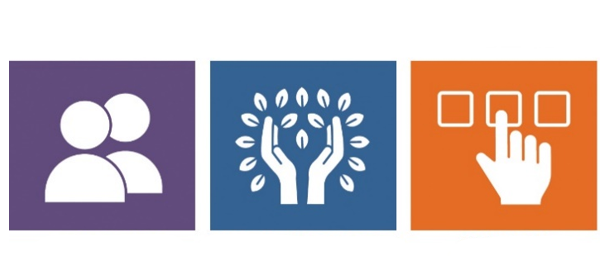 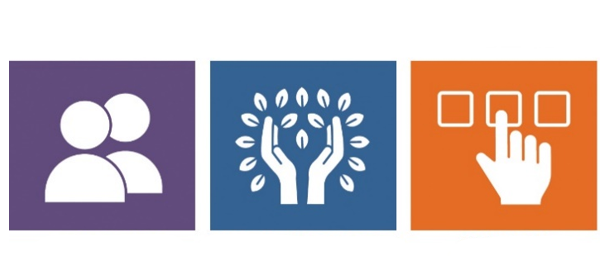 Agência com EscolhaA Agência com Escolha oferece a opção de parceria com uma Agência.  Para os indivíduos que desejam compartilhar a responsabilidade de selecionar sua equipe de suporte e direcionar suas atividades diárias, o modelo da Agência com Escolha pode ser uma opção a se considerar.Indivíduos que escolhem este modelo de suporte terão uma alocação de orçamento para a compra de serviços para atender às suas necessidades.  O participante/família pode identificar as pessoas que deseja empregar com o apoio de uma agência que ajudará no processo de contratação, gerenciamento da folha de pagamento e outras tarefas relacionadas.O Programa Agência com Escolha oferece o seguinte:Um modelo de coemprego no qual a agência serve como empregador, em parceria com o indivíduo para ajudar a treinar e gerenciar os funcionários.A agência apoiará o indivíduo para entrevistar, contratar e negociar uma taxa salarial para os funcionários que o participante/família identificar, sujeita a políticas de pessoal da agência.O participante/família tem responsabilidade pela supervisão diária dos funcionários.A agência assume a responsabilidade por pagar os funcionários, incluindo retenção, preenchimento e pagamento de impostos de renda estaduais e taxas empregatícias, assim como fornecer a política de compensação ao funcionário.A agência fornece ao indivíduo um relatório financeiro mensal para que o indivíduo esteja ciente de que os gastos estão ocorrendo conforme planejado e pode fazer ajustes se necessário.As opções de serviços dentro do modelo do programa Agência com Escolha incluem:Navegação de serviçosSuportes domésticos individualizadosSuportes diurnos individualizadosFinanciamento flexívelDEPARTAMENTO DE SERVIÇOS DE DESENVOLVIMENTO DE MASSACHUSETTS